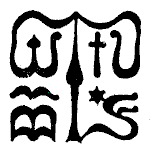 Wesley János Lelkészképző Főiskola Szociális munka szakTantárgy kódjaSMAK303SMAK303SMAK303Tantárgy elnevezéseSzemélyiséglélektanSzemélyiséglélektanSzemélyiséglélektanTantárgy oktatójának neveKádár KatalinBeosztása, tudományos fokozataóraadó oktató klinikai szakpszichológus Tantárgy óraszámanappali tagozaton 30 tanóra/ félévlevelező tagozaton 16 tanóra/félévnappali tagozaton 30 tanóra/ félévlevelező tagozaton 16 tanóra/félévnappali tagozaton 30 tanóra/ félévlevelező tagozaton 16 tanóra/félévTanóra típusaelőadás előadás előadás Meghirdetési időszakőszi félév őszi félév őszi félév Kreditszám3 kredit3 kredit3 kreditA tantárgy céljaA kurzus célja, hogy a hallgatók megismerkedjenek a személyiség megközelítésének különböző irányzataival, elméleteivel, vizsgálatának módszereivel. Megismerik az egyes elméleti megközelítések emberképét, egészséges személyiség és pszichés problémák kialakulásáról alkotott alapvető elképzeléseit. Megértik az egyes elméletek hozzájárulását a személyiség komplexitásának megértéséhez.A kurzus célja, hogy a hallgatók megismerkedjenek a személyiség megközelítésének különböző irányzataival, elméleteivel, vizsgálatának módszereivel. Megismerik az egyes elméleti megközelítések emberképét, egészséges személyiség és pszichés problémák kialakulásáról alkotott alapvető elképzeléseit. Megértik az egyes elméletek hozzájárulását a személyiség komplexitásának megértéséhez.A kurzus célja, hogy a hallgatók megismerkedjenek a személyiség megközelítésének különböző irányzataival, elméleteivel, vizsgálatának módszereivel. Megismerik az egyes elméleti megközelítések emberképét, egészséges személyiség és pszichés problémák kialakulásáról alkotott alapvető elképzeléseit. Megértik az egyes elméletek hozzájárulását a személyiség komplexitásának megértéséhez.Szükséges előtanulmányok, feltételezett tudásanyagSMAK203 FejlődéslélektanSMAK203 FejlődéslélektanSMAK203 FejlődéslélektanFejlesztendő kompetenciaterületektudásaIsmeri és érti a szakmai területhez kapcsolódó pszichológia szociális munkához tartozó fogalomkészletét.Ismeri és érti a humán fejlődésre, az emberi szükségletekre és motivációkra, a személyiség kialakulására és működésére vonatkozó főbb elméleteket.képességeiA személyiség működésének egyes fontosabb aspektusairól alkotott fogalmak és elképzelések megismerésével a szociális munka mindennapi kihívásaiban értőbb és reflektívebb módon tudnak jelen lenni.tudásaIsmeri és érti a szakmai területhez kapcsolódó pszichológia szociális munkához tartozó fogalomkészletét.Ismeri és érti a humán fejlődésre, az emberi szükségletekre és motivációkra, a személyiség kialakulására és működésére vonatkozó főbb elméleteket.képességeiA személyiség működésének egyes fontosabb aspektusairól alkotott fogalmak és elképzelések megismerésével a szociális munka mindennapi kihívásaiban értőbb és reflektívebb módon tudnak jelen lenni.tudásaIsmeri és érti a szakmai területhez kapcsolódó pszichológia szociális munkához tartozó fogalomkészletét.Ismeri és érti a humán fejlődésre, az emberi szükségletekre és motivációkra, a személyiség kialakulására és működésére vonatkozó főbb elméleteket.képességeiA személyiség működésének egyes fontosabb aspektusairól alkotott fogalmak és elképzelések megismerésével a szociális munka mindennapi kihívásaiban értőbb és reflektívebb módon tudnak jelen lenni.Tantárgyi leírásA kurzus témái:A személyiségelméletek jellemzői (személyiség fogalma, munkadefiníciója, személyiségelméletek, összehasonlítási szempontok, a személyiségpszichológia kutatási irányvonalai, a személyiségkutatás és személyiségvizsgálat módszerei)A személyiség diszpozicionális megközelítése (történeti előzmények, Eysenck típustana, a Big Five megközelítés, a szituacionizmus és interakcionizmus irányzata, Murray szükségletrendszere.)Biológiai elméletek (temperamentum, a személyiség biológiai háttere, evolúciós pszichológia).A személyiség tanuláselméleti és kognitív megközelítése (a társas környezet szerepe a személyiség alakulásában, tanulás, kondicionálás, mint a személyiség alakulásának alapmechanizmusa). A jelenkori kognitív megközelítések.Fenomenológiai, humanisztikus megközelítés (a humanisztikus megközelítés alapkoncepciója, Maslow motivációelmélete, Rogers személyiségelmélete és terápiás koncepciója).Pszichoanalitikus irányzat (Freud munkássága, én-pszichológia, a személyiség topografikus modellje, a személyiség strukturális modellje, a pszichoszexuális fejlődés szakaszai, szorongás, elhárítás, énvédelem – elhárító mechanizmusok).Neoanalitikus irányzat (Jung komplex pszichológiája, Adler individuálpszichológiája, Erikson fejlődéselmélete, a krízis fogalma és jelentősége, White, Block és Block alapfogalmai).Napjaink pszichoanalitikus elméleti keretei (én-pszichológia, tárgykapcsolat-elmélet és szelfpszichológia, kötődés-elmélet és mentalizáció, fejlődéselméleti megfontolásokA kurzus témái:A személyiségelméletek jellemzői (személyiség fogalma, munkadefiníciója, személyiségelméletek, összehasonlítási szempontok, a személyiségpszichológia kutatási irányvonalai, a személyiségkutatás és személyiségvizsgálat módszerei)A személyiség diszpozicionális megközelítése (történeti előzmények, Eysenck típustana, a Big Five megközelítés, a szituacionizmus és interakcionizmus irányzata, Murray szükségletrendszere.)Biológiai elméletek (temperamentum, a személyiség biológiai háttere, evolúciós pszichológia).A személyiség tanuláselméleti és kognitív megközelítése (a társas környezet szerepe a személyiség alakulásában, tanulás, kondicionálás, mint a személyiség alakulásának alapmechanizmusa). A jelenkori kognitív megközelítések.Fenomenológiai, humanisztikus megközelítés (a humanisztikus megközelítés alapkoncepciója, Maslow motivációelmélete, Rogers személyiségelmélete és terápiás koncepciója).Pszichoanalitikus irányzat (Freud munkássága, én-pszichológia, a személyiség topografikus modellje, a személyiség strukturális modellje, a pszichoszexuális fejlődés szakaszai, szorongás, elhárítás, énvédelem – elhárító mechanizmusok).Neoanalitikus irányzat (Jung komplex pszichológiája, Adler individuálpszichológiája, Erikson fejlődéselmélete, a krízis fogalma és jelentősége, White, Block és Block alapfogalmai).Napjaink pszichoanalitikus elméleti keretei (én-pszichológia, tárgykapcsolat-elmélet és szelfpszichológia, kötődés-elmélet és mentalizáció, fejlődéselméleti megfontolásokA kurzus témái:A személyiségelméletek jellemzői (személyiség fogalma, munkadefiníciója, személyiségelméletek, összehasonlítási szempontok, a személyiségpszichológia kutatási irányvonalai, a személyiségkutatás és személyiségvizsgálat módszerei)A személyiség diszpozicionális megközelítése (történeti előzmények, Eysenck típustana, a Big Five megközelítés, a szituacionizmus és interakcionizmus irányzata, Murray szükségletrendszere.)Biológiai elméletek (temperamentum, a személyiség biológiai háttere, evolúciós pszichológia).A személyiség tanuláselméleti és kognitív megközelítése (a társas környezet szerepe a személyiség alakulásában, tanulás, kondicionálás, mint a személyiség alakulásának alapmechanizmusa). A jelenkori kognitív megközelítések.Fenomenológiai, humanisztikus megközelítés (a humanisztikus megközelítés alapkoncepciója, Maslow motivációelmélete, Rogers személyiségelmélete és terápiás koncepciója).Pszichoanalitikus irányzat (Freud munkássága, én-pszichológia, a személyiség topografikus modellje, a személyiség strukturális modellje, a pszichoszexuális fejlődés szakaszai, szorongás, elhárítás, énvédelem – elhárító mechanizmusok).Neoanalitikus irányzat (Jung komplex pszichológiája, Adler individuálpszichológiája, Erikson fejlődéselmélete, a krízis fogalma és jelentősége, White, Block és Block alapfogalmai).Napjaink pszichoanalitikus elméleti keretei (én-pszichológia, tárgykapcsolat-elmélet és szelfpszichológia, kötődés-elmélet és mentalizáció, fejlődéselméleti megfontolásokKötelező és ajánlott irodalomAtkinson & Hilgard (2005), Pszichológia, Osiris Kiadó, Budapest (vonatkozó fejezetek)Zimbardo: Pszichológia mindenkinek 1-4. kötetek, Libri Kiadó, 20182. kötet: 5. fejezet (emlékeztetőül a tanulásról)3. kötet: 9.1., 9.2., 10.1., 10.2., 10.3. fejezetekGordon W. Allport: A személyiség alakulása, 6-12. fejezetek, Gondolat, 1985Ajánlott irodalom:Oláh Attila: Pszichológiai Alapismeretek (http://mek.oszk.hu/05400/05478/05478.pdf)Atkinson & Hilgard (2005), Pszichológia, Osiris Kiadó, Budapest (vonatkozó fejezetek)Zimbardo: Pszichológia mindenkinek 1-4. kötetek, Libri Kiadó, 20182. kötet: 5. fejezet (emlékeztetőül a tanulásról)3. kötet: 9.1., 9.2., 10.1., 10.2., 10.3. fejezetekGordon W. Allport: A személyiség alakulása, 6-12. fejezetek, Gondolat, 1985Ajánlott irodalom:Oláh Attila: Pszichológiai Alapismeretek (http://mek.oszk.hu/05400/05478/05478.pdf)Atkinson & Hilgard (2005), Pszichológia, Osiris Kiadó, Budapest (vonatkozó fejezetek)Zimbardo: Pszichológia mindenkinek 1-4. kötetek, Libri Kiadó, 20182. kötet: 5. fejezet (emlékeztetőül a tanulásról)3. kötet: 9.1., 9.2., 10.1., 10.2., 10.3. fejezetekGordon W. Allport: A személyiség alakulása, 6-12. fejezetek, Gondolat, 1985Ajánlott irodalom:Oláh Attila: Pszichológiai Alapismeretek (http://mek.oszk.hu/05400/05478/05478.pdf)Ismeretek ellenőrzésének módja(Írásbeli és/vagy) szóbeli vizsga(Írásbeli és/vagy) szóbeli vizsga(Írásbeli és/vagy) szóbeli vizsgaTantárgy tárgyi követelményeiTanterem, projektor, számítógép Tanterem, projektor, számítógép Tanterem, projektor, számítógép 